Publicado en  el 01/10/2014 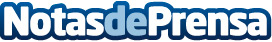 Lenovo preparada para cerrar la adquisición de la unidad de servidores x86 de IBMLenovo (HKSE: 992) (ADR: LNVGY) e IBM (NYSE: IBM) han anunciado hoy que se han cumplido todas las condiciones para la adquisición de la unidad de negocio de servidores x86 de IBM por parte de Lenovo. Ambas compañías esperan que el cierre de la operación se haga efectivo el 1 de octubre de 2014, lo que colocará a Lenovo en el tercer lugar del mercado global de servidores x86, que actualmente mueve 42.300 millones de dólares(i).Datos de contacto:IBMNota de prensa publicada en: https://www.notasdeprensa.es/lenovo-preparada-para-cerrar-la-adquisicion-de Categorias: Hardware E-Commerce http://www.notasdeprensa.es